.Phrasing:  32, Tag, 32, 32, Tag, 32, Tag, 32 ,32 ,31Right Foot kick & cross moving to the right 3 times, side shuffle rightRock step slide, rock step slide, rock step slide, rock step slide moving back¼ turn shuffle, ½ turn shuffle, coaster step, kick ¼ turn & cross¼ Turn walk, ½ walk, ½ Turn shuffle, Step, Point, ¼ turn, ¼ turnEasy Tag:Shuffle Right, Shuffle Left, Shuffle Right, Shuffle Left, moving forward{rolling hands over one another at shoulder level with each shuffle}Step Point Behind, Step Point Behind, Step Point Behind, Step Point Behind{roll hands around at shoulder level bringing them to waist to in same direction as toe pointing back with each toe point}Ending: on count 31, turn to face frontRepeat, Have fun!!Contact - Phone –902-897-9343 - 2382 Camden Rd, Camden NS, B6L 3C4 - camden.cars@seasidehighspeed.comLast Update – 7th Nov 2014Classic Moves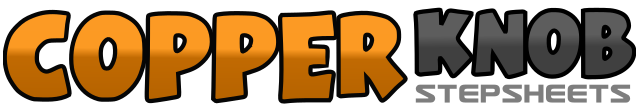 .......Count:32Wall:4Level:Intermediate.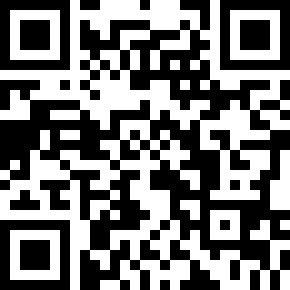 Choreographer:Karla Carter-Smith (CAN) - October 2014Karla Carter-Smith (CAN) - October 2014Karla Carter-Smith (CAN) - October 2014Karla Carter-Smith (CAN) - October 2014Karla Carter-Smith (CAN) - October 2014.Music:Classic - MKTOClassic - MKTOClassic - MKTOClassic - MKTOClassic - MKTO........1&2Kick right foot forward, step down on right and cross left over right moving to right side3&4Kick right foot forward, step down on right and cross left over right moving to right side5&6Kick right foot forward, step down on right and cross left over right moving to right side7&8Right foot step to right, left foot step beside, right foot step to right9&10Rock back on left, step right in place, Take big step left and slightly back with left,11&12Rock back on right, step left in place, Take big step right and slightly back with right13&14Rock back on left, step right in place, Take big step left and slightly back with left15&16Rock back on right, step left in place, Take big step right and slightly back with right17&18,Left foot step to left turning ¼ left, right step together, left foot step forward (facing 9:00)19&20Right foot step forward turning ¼ to left, left step beside turning ¼ left, right foot step beside(3:00)21&22Step back on left foot, step right foot together, step forward on left foot23&24Kick right foot forward, turning ¼ left step down on right and cross left in front putting weight on left (12:00)25, 26Step right to right turning ¼ right (12:00), turning ½ turn right step back on left (9:00)27&28Step right to right turning ½ right, step left together, step right forward (3:00)29,30Step left foot forward, point right toe to right side31Turn ¼ left on ball of left foot point right toe to right side (12:00)32Turning ¼ left on ball of left foot point right toe to right side (9:00)1&2Right foot step to right, left foot step beside, right foot step to right3&4Left foot step to left, right foot step beside, left foot step to left5&6Right foot step to right, left foot step beside, right foot step to right7&8Left foot step to left, right foot step beside, left foot step to left9, 10Right foot step to right side, point Left toe behind right11, 12Left foot step to left side, point Right toe behind left13, 14Right foot step to right side, point Left toe behind right15, 16Left foot step to left side, point Right toe behind left